Decimat worksheetUse the cups and counters to model and represent each algebraic expression.Mark gets $3 less pocket money a week than his older brother Sam. Construct an expression to show much pocket money Mark gets.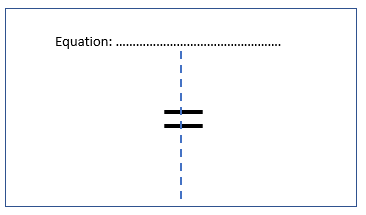 I went shopping but don’t remember how much was in my wallet. I spent $2 at the toy store, and $4 at the shops. Construct an expression to show how much money I have left.I’m thinking of a mystery number and so is my friend. My mystery number is 5 more than my friend’s. Construct an expression to represent my mystery number.  Phan has some money. Grace has $3 more. Construct an expression to show how much money Grace has. Freddie has several books. Shalla has twice as many. Construct an expression to show how many books Shalla has. Kellie has a little brother Angus. If you double Angus’s age and add on three more years, you get Kellie’s age. Construct an expression to show how old Kellie is.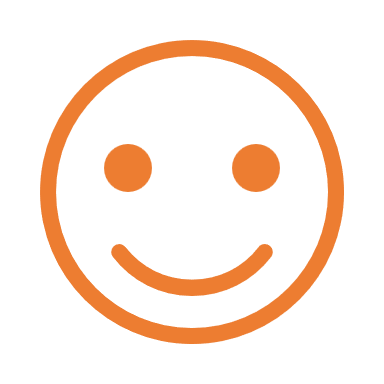 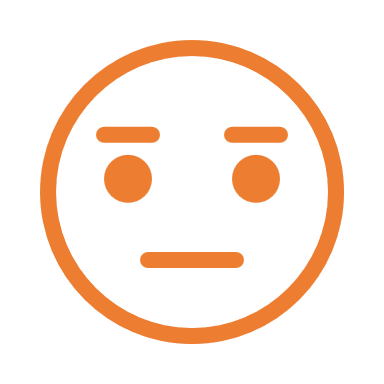 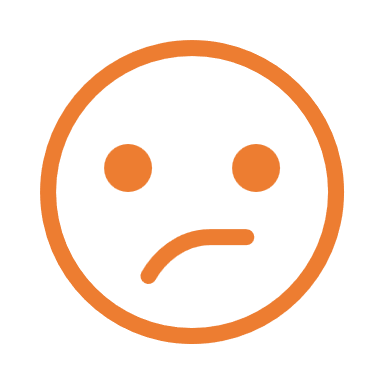 